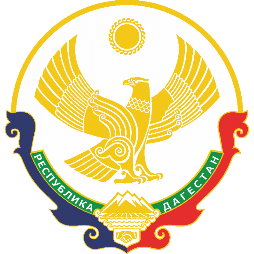 РЕСПУБЛИКА ДАГЕСТАНМУНИЦИПАЛЬНОЕ ОБРАЗОВАНИЕ«ХАСАВЮРТОВСКИЙ РАЙОН»МКУ «Отдел муниципальных закупок и продаж»г. Хасавюрт, пер. Спортивный, 1                                                              Тел: (8-87231) 5-20-72, факс 5-20-72 « 09 »  ноября  2022г.                                                                                             № 28ПРИКАЗО назначении ответственного по вопросам профилактики коррупцииВ соответствии с Федеральным законом № 273-ФЗ от 25.12.2008г. «О противодействии коррупции», а также совершенствования работы и недопущения коррупционных и иных правонарушений в МКУ «Отдел муниципальных закупок и продаж» МО «Хасавюртовский район».ПРИКАЗЫВАЮ:1. Назначить ответственным по профилактике коррупционных и иных правонарушений в МКУ «ОМЗиП» МО «Хасавюртовский район»:- заместителя директора МКУ «ОМЗиП» МО «Хасавюртовский район» Аймурзаева Заура Умаровича.2. Утвердить приложение № 1 «Антикоррупционная политика МКУ «ОМЗиП» МО «Хасавюртовский район»».3. Контроль за выполнением настоящего приказа оставляю за собой.       Директор                                                                              Атаев А.И.ПриложениеУтвержден  Приказом директора  МКУ  «ОМЗиП»  МО «Хасавюртовский район»  от «09»  ноября  2022г.  № 28Антикоррупционная политика
муниципального казенного учреждения «Отдел муниципальныхзакупок и продаж» МО «Хасавюртовский район»ОБЩИЕ ПОЛОЖЕНИЯНастоящее Положение “Об антикоррупционной политике” (далее “Положение”) разработано в целях защиты прав и свобод граждан, обеспечения законности, правопорядка и общественной безопасности и является базовым документом МКУ «ОМЗиП»  МО «Хасавюртовский район», определяющим ключевые принципы и требования, направленные на предотвращение коррупции и соблюдение норм применимого антикоррупционного законодательства, руководством, работниками и иными лицами, которые могут действовать от имени МКУ «ОМЗиП» МО «Хасавюртовский район».Положение разработано в соответствии с Федеральным законом от 25.12.2008 г. № 273-ФЗ «О противодействии коррупции». Антикоррупционные меры МКУ «ОМЗиП» МО «Хасавюртовский район» направлены на:предупреждение коррупции, в том числе по выявлению и последующему устранению причин коррупции (профилактика коррупции);выявление, предупреждение, пресечение, раскрытие и расследование коррупционных правонарушений (борьба с коррупцией);минимизацию и (или) ликвидацию последствий коррупционныхОСНОВНЫЕ ПОНЯТИЯ, ПРИМЕНЯЕМЫЕ В ПОЛОЖЕНИИДля целей настоящего положения используются следующие основные понятия:Коррупция - принятие в своих интересах, а равно в интересах иных лиц, лично или через посредников имущественных благ, а также извлечение преимуществ лицами, работающими в МКУ «ОМЗиП» МО «Хасавюртовский район», с использованием своих должностных полномочий и связанных с ними возможностей, а равно подкуп данных лиц путем противоправногопредоставления им физическими и юридическими лицами указанных благ и преимуществ;Антикоррупционная политика - деятельность МКУ «ОМЗиП» МО «Хасавюртовский район»направленная на создание эффективной системы противодействия коррупции;Коррупционное правонарушение - деяние, обладающее признаками коррупции, за которое нормативным правовым актом предусмотрена гражданско-правовая, дисциплинарная, административная или уголовная ответственность;Коррупциогенный фактор - явление или совокупность явлений,порождающих коррупционные правонарушения или способствующие их распространению;Предупреждение коррупции - деятельность МКУ «ОМЗиП» МО «Хасавюртовский район» по антикоррупционной политике, направленной на выявление, изучение, ограничение либо устранение явлений, порождающих коррупционные правонарушения или способствующих их распространению;ЦЕЛИ ПОЛОЖЕНИЯПоложение отражает приверженность МКУ «ОМЗиП» МО «Хасавюртовский район» и ее руководства высоким этическим стандартам и принципам открытого предоставления информации об оказываемых услугах, производимых работах, устанавливаемых для предприятия тарифах, а также стремление МКУ «ОМЗиП» МО «Хасавюртовский район» к усовершенствованию корпоративной культуры, следованию лучшим практикам корпоративного управления и поддержанию деловой репутации предприятия на должном уровне.МКУ «ОМЗиП» МО «Хасавюртовский район» ставит перед собой цели:минимизировать риск вовлечения организации - руководства и работников (сотрудников) МКУ «ОМЗиП» МО «Хасавюртовский район» независимо от занимаемой должности в коррупционную деятельность;сформировать у контрагентов, сотрудников и иных лиц единообразное понимание настоящего Положения МКУ «ОМЗиП» МО «Хасавюртовский район» о неприятии коррупции в любых формах и проявлениях;обобщить и разъяснить основные требования антикоррупционного законодательства Российской Федерации, которые могут применяться к МКУ «ОМЗиП» МО «Хасавюртовский район» и сотрудникам;вменить в обязанность сотрудников МКУ «ОМЗиП» МО «Хасавюртовский район» знать и соблюдать принципы и требования настоящего Положения, ключевые нормы применимого антикоррупционногозаконодательства, а также адекватные мероприятия по предотвращению коррупции.ПРИНЦИПЫ ПОЛОЖЕНИЯВсе сотрудники МКУ «ОМЗиП» МО «Хасавюртовский район» должны руководствоваться настоящим Положением и неукоснительно соблюдать его принципы и требования.Директор МКУ «ОМЗиП» МО «Хасавюртовский район» отвечает за организацию всех мероприятий, направленных на реализацию принципов и требований настоящего Положения, включая назначение лиц, ответственных за разработку антикоррупционных мероприятий, их внедрение и контроль.Принципы и требования настоящего Положения распространяются на контрагентов и представителей МКУ «ОМЗиП» МО «Хасавюртовский район», а также на иных лиц в тех случаях, когда соответствующие обязанности закреплены в договорах с ними, в их внутренних документах или прямо вытекают из закона.Директор МКУ «ОМЗиП» МО «Хасавюртовский район» формирует этический стандарт непримиримого отношения к любым формам и проявлениям коррупции, подавая пример своим поведением и осуществляя ознакомление с антикоррупционной политикой всех работников и контрагентов.При создании системы мер противодействия МКУ «ОМЗиП» МО «Хасавюртовский район» основываться на следующих ключевых принципах противодействия коррупции:Принцип соответствия работы предприятия действующему законодательству и общепринятым нормам. Соответствие реализуемых антикоррупционных мероприятий Конституции Российской Федерации, законодательству Российской Федерации и иным нормативным правовым актам, применимым к предприятию.Принцип личного примера руководства.Ключевая роль руководства учреждения в формировании культуры нетерпимости к коррупции и в создании внутриорганизационной системы предупреждения и противодействия коррупции.Принцип вовлеченности работников.Информированность работников предприятия антикоррупционного законодательства и их активное участие в формировании и реализации антикоррупционных стандартов и процедур.Принцип соразмерности антикоррупционных процедур риску коррупции. Разработка и выполнение комплекса мероприятий, позволяющих снизить вероятность вовлечения предприятия, ее руководителя исотрудников в коррупционную деятельность, осуществляется с учетом существующих в деятельности предприятия коррупционных рисков.Принцип эффективности антикоррупционных процедур.Применение на предприятии таких антикоррупционных мероприятий, которые имеют низкую стоимость, обеспечивают простоту реализации и приносят значимый результат.Принцип ответственности и неотвратимости наказания.Неотвратимость наказания для работников предприятия вне зависимости от занимаемой должности, стажа работы и иных условий в случае совершения ими коррупционных правонарушений в связи с исполнением трудовых обязанностей, а также персональная ответственность руководства организации за реализацию внутриорганизационной антикоррупционной политики.Принцип постоянного контроля и регулярного мониторинга.Регулярное осуществление мониторинга эффективности внедренных антикоррупционных стандартов и процедур, а также контроля за их исполнением.АНТИКОРРУПЦИОННОЕ ЗАКОНОДАТЕЛЬСТВОМКУ «ОМЗиП» МО «Хасавюртовский район» включая всех сотрудников, должны соблюдать нормы российского антикоррупционного законодательства, установленные, в том числе, Уголовным кодексом Российской Федерации, Кодексом Российской Федерации об административных Федеральным Законом «О противодействии коррупции», настоящим Положением и иными нормативными актами, основными требованиями которых являются запрет дачи взяток, запрет получения взяток, запрет коммерческого подкупа и запрет посредничества во взяточничестве.С учетом изложенного всем МКУ «ОМЗиП» МО «Хасавюртовский район» строго запрещается, прямо или косвенно, лично или через посредничество третьих лиц участвовать в коррупционных действиях, предлагать, давать, обещать, просить и получать взятки или совершать платежи для упрощения административных, бюрократических и прочих формальностей в любой форме, в том числе, в форме денежных средств, ценностей, услуг или иной выгоды, каким-либо лицам и от каких- либо лиц или организаций, включая коммерческие организации, органы государственных служащих, частных компаний и их представителей.ПОДАРКИ И ПРЕДСТАВИТЕЛЬСКИЕ РАСХОДЫПодарки, которые сотрудники от имени МКУ «ОМЗиП» МО «Хасавюртовский район» могут предоставлять другим лицам и организациям, подарки, которые сотрудники, в связи с их деятельностью в МКУ «ОМЗиП» МО «Хасавюртовский район», могут получать от других лиц и организаций, а также представительские расходы, в том числе - расходы сотрудников МКУ «ОМЗиП» МО «Хасавюртовский район» на деловое гостеприимство МКУ «ОМЗиП» МО «Хасавюртовский район», должны одновременно соответствовать следующим критериям:быть прямо связанными с законными целями деятельности МКУ «ОМЗиП» МО «Хасавюртовский район» или общенациональными праздниками (Новый Год, 8 марта, 23 февраля, день жилищно-коммунального хозяйства, день пожилого человека и др.) и применимыми в соответствии с финансовым состоянием предприятия;быть обоснованными, соразмерными и не являться предметами роскоши. Стоимость подарка не может превышать 3 000,00 (трех тысяч) рублей (п. 2 ст. 575 ГК РФ);приобретаться по согласованию с директором МКУ «ОМЗиП» МО «Хасавюртовский район»;не представлять собой скрытое вознаграждение за услугу, действие, бездействие, попустительство, покровительство, предоставление прав, принятие определенного решения о сделке, соглашении, разрешении и т.п. или попытку оказать влияние на получателя с иной незаконной или неэтичной целью;не создавать репутационного риска для МКУ «ОМЗиП» МО «Хасавюртовский район», сотрудников и иных лиц в случае раскрытия информации о подарках или представительских расходах;не противоречить принципам и требованиям настоящего Положения, кодекса деловой этики, другим внутренним документам МКУ «ОМЗиП» МО «Хасавюртовский район» и нормам применимого законодательства.Не допускаются подарки от имени МКУ «ОМЗиП» МО «Хасавюртовский район», ее сотрудников и представителей третьим лицам в виде денежных средств, как наличных, так и безналичных, независимо от валюты.УЧАСТИЕ В БЛАГОТВОРИТЕЛЬНЫХ МЕРОПРИЯТИЯХ И СПОНСОРСКОЙ ДЕЯТЕЛЬНОСТИМКУ «ОМЗиП» МО «Хасавюртовский район» может принять решение об участии в благотворительных мероприятиях и спонсорской деятельности в соразмерной зависимости от финансового состояния предприятия. При этом бюджет и план участия в мероприятии и деятельности согласуются с директором МКУ «ОМЗиП» МО «Хасавюртовский район».ВЗАИМОДЕЙСТВИЕ С ГОСУДАРСТВЕННЫМИ СЛУЖАЩИМИМКУ «ОМЗиП» МО «Хасавюртовский район» не осуществляет самостоятельно или через своих работников оплату любых расходов (денежное вознаграждение, ссуды, услуги, оплату развлечений, отдыха ииные вознаграждения) за государственных служащих и их близких родственников (или в их интересах) в целях получения или сохранения преимущества для предприятия в коммерческой деятельности.Взаимодействие с государственными служащими от лица МКУ «ОМЗиП» МО «Хасавюртовский район» осуществляется через лицо, ответственное за соблюдение антикоррупционной политики предприятия и должны быть предварительно одобрены таким лицом.Предоставление подарков государственным служащим не должно нарушать требований настоящего Положения из законодательства РФ.Работники предприятия самостоятельно несут ответственность за коррупционные проявления при самостоятельном взаимодействии с государственными служащими в соответствии с действующим законодательством Российской Федерации.ВЗАИМОДЕЙСТВИЕ С СОТРУДНИКАМИМКУ «ОМЗиП» МО «Хасавюртовский район» требует от своих сотрудников соблюдения настоящего Положения, информируя их о ключевых принципах, требованиях и санкциях за нарушения.МКУ «ОМЗиП» МО «Хасавюртовский район» организуют безопасные, конфиденциальные и доступные средства информирования руководства предприятия (письменное заявление на имя начальника или ответственного за соблюдение антикоррупционной политики или личное обращение;Сообщения телефонной или факсимильной связи; электронная почта) о фактах взяточничества со стороны лиц, оказывающих услуги в интересах коммерческой организации или от ее имени. В адрес начальника МКУ «ОМЗиП» МО «Хасавюртовский район» могут поступать предложения по улучшению антикоррупционных мероприятий и контроля, а также запросы со стороны работников и третьих лиц.Для формирования надлежащего уровня антикоррупционной культуры с новыми сотрудниками проводится вводный инструктаж по настоящему Положению и связанных с ним документов, а для действующих сотрудников проводятся периодические информационные мероприятия.Соблюдение сотрудниками МКУ «ОМЗиП» МО «Хасавюртовский район» принципов и требований настоящего Положения учитывается при формировании кадрового резерва для выдвижения на вышестоящие должности, а также при наложении дисциплинарных взысканий.МКУ «ОМЗиП» МО «Хасавюртовский район» закреплены следующие обязанности работников, связанных с предупреждением и противодействием коррупции:- воздерживаться от совершения и (или) участия в совершении коррупционных правонарушений в интересах или от имени предприятия;воздерживаться от поведения, которое может быть истолковано окружающими как готовность совершить или участвовать в совершении коррупционного правонарушения в интересах или от имени предприятия; незамедлительно информировать непосредственного руководителя/лицо, ответственное за соблюдение антикоррупционной политики/руководство МКУ «ОМЗиП» МО «Хасавюртовский район» о случаях склонения работника к совершению коррупционных правонарушений;незамедлительно информировать непосредственного руководителя/лицо, ответственное за соблюдение антикоррупционной политики/руководство МКУ «ОМЗиП» МО «Хасавюртовский район» о ставшей известной работнику информации о случаях совершения коррупционных правонарушений другими работниками, контрагентами предприятия или иными лицами;сообщить непосредственному руководителю или иному ответственному лицу о возможности возникновения либо возникшем у работника конфликте интересов.ВЗАИМОДЕЙСТВИЕ С ПОСРЕДНИКАМИ И ИНЫМИ ЛИЦАМИ,ПРОВЕРКА КОНРАГЕНТОВМКУ «ОМЗиП» МО «Хасавюртовский район» и ее сотрудникам запрещается привлекать или использовать посредников, партнеров, агентов, совместные предприятия или иных лиц для совершения каких-либо действий, которые противоречат принципам и требованиям настоящей Политики или нормам применимого антикоррупционного законодательства.МКУ «ОМЗиП» МО «Хасавюртовский район» осуществляет выбор крупных контрагентов для оказания ей работ и услуг на основании конкурса, (аукциона, иных способов закупок), основными принципами проведения которого является отбор контрагента по наилучшим конкурентным ценам, который устанавливает:анализ рынка предлагаемых услуг;равноправие, справедливость, отсутствие дискриминации необоснованных ограничений конкуренции по отношению к контрагентам;честный и разумный выбор наиболее предпочтительных предложений при комплексном анализе выгод и издержек (прежде всего цены и качества продукции);целевое и экономически эффективное расходование денежных средств на приобретение товаров, работ, услуг (с учетом, при необходимости, стоимости жизненного цикла закупаемой продукции) и реализации мер, направленных на сокращение издержек предприятия;отсутствие ограничения допуска к участию в закупке путем установления чрезмерных требований к контрагенту;предотвращение коррупционных проявлений, конфликта интересов и иных злоупотреблений полномочиями.МКУ «ОМЗиП» МО «Хасавюртовский район» стремится иметь деловые отношения с контрагентами, поддерживающими требования антикоррупционного законодательства и/или контрагентами, декларирующими непринятие коррупции.МКУ «ОМЗиП» МО «Хасавюртовский район» заявляет, что отказывается от стимулирования каким-либо образом работников контрагентов, в том числе путем предоставления денежных сумм, подарков, безвозмездного выполнения в их адрес работ (услуг) и другими, не поименованными здесь способами, ставящего работника контрагента в определенную зависимость и направленного на обеспечение выполнения этим работником каких-либо действий в пользу предприятия.МКУ «ОМЗиП» МО «Хасавюртовский район» прилагает разумные усилия, чтобы минимизировать риск деловых отношений с контрагентами, которые могут быть вовлечены в коррупционную деятельность, для чего проводится проверка терпимости контрагентов к взяточничеству, в том числе проверка наличия у них собственных антикоррупционных процедур или политик, их готовности соблюдать требования настоящей Политики и включать в договоры антикоррупционные условия (оговорки), а также оказывать взаимное содействие для этичного ведения бизнеса и предотвращения коррупции.В соответствии с антикоррупционной оговоркой МКУ «ОМЗиП» МО «Хасавюртовский район» и его контрагенты (партнеры) обязаны:незамедлительно уведомлять друг друга в письменной форме о любых случаях нарушения антикоррупционного законодательства;ясно давать понять другим лицам при совершении каких-либо сделок, что они обязаны соблюдать антикоррупционное законодательство.В соответствии с антикоррупционной оговоркой при возникновении у МКУ «ОМЗиП» МО «Хасавюртовский район» объективных (разумных и добросовестных) свидетельств нарушения контрагентами антикоррупционного законодательства, в адрес такого контрагента направляется соответствующее уведомление с требованием в установленный срок предоставить соответствующие разъяснения. Непредставление достаточных доказательств, определенно подтверждающих отсутствие нарушения антикоррупционного законодательства, является нарушением существенных условий договора (существенным нарушением), заключенного между МКУ «ОМЗиП» МО «Хасавюртовский район» и ее контрагентом и дает право предприятию расторгнуть такой договор в одностороннем внесудебном порядке (полностью отказаться от исполнения договора), либо приостановить его дальнейшее исполнение в одностороннем порядке в какой-то его части (частично отказаться от исполнения Договора) путем направления соответствующего письменного уведомления. Договор считается соответственно расторгнутым либо исполнение обязательств стороны-инициатора по нему приостановленным с момента, указанного в таком письменным уведомлении, но не ранее чем по истечении 10 (десяти)дней с момента получения оригинала указанного уведомления. В этом случае МКУ «ОМЗиП» МО «Хасавюртовский район» в соответствии с положениями антикоррупционной оговорки, вправе требовать от своего контрагента возмещения реального ущерба, возникшего в результате такого расторжения.ИНФОРМИРОВАНИЕ И ОБУЧЕНИЕМКУ «ОМЗиП» МО «Хасавюртовский район» размещает настоящую Политику в свободном доступе на официальном сайте в сети Интернет, открыто заявляет о неприятии коррупции, приветствует и поощряет соблюдение принципов и требований настоящего Положения всеми контрагентами, своими сотрудниками и иными лицами.МКУ «ОМЗиП» МО «Хасавюртовский район» содействует повышению уровня антикоррупционной культуры путем информирования и систематического обучения работников в целях поддержания их осведомленности в вопросах антикоррупционной политики компании и овладения ими способами и приемами применения антикоррупционной политики на практике.АНТИКОРРУПЦИОННЫЕ МЕРОПРИЯТИЯВ антикоррупционную политику МКУ «ОМЗиП» МО «Хасавюртовский район» включается перечень конкретных мероприятий, которые должны реализовываться в целях предупреждения и противодействия коррупции.Нормативное обеспечение, закрепление стандартов поведения и декларация намерений:разработка и принятие кодекса этики и служебного поведения работников; разработка и принятие положения о конфликте интересов;введение во вновь заключаемые договоры, связанные с хозяйственной деятельностью предприятия, стандартной антикоррупционной оговорки;Разработка и введение специальных антикоррупционных процедур:введение процедуры информирования работниками работодателя о случаях склонения их к совершению коррупционных нарушений;введение процедуры информирования работодателя о ставшей известной работнику информации о случаях совершения коррупционных правонарушений другими работниками, контрагентами предприятия или иными лицами;Обучение и информирование работников:проведение обучающих мероприятий по вопросам профилактики и противодействия коррупции;организация индивидуального консультирования работников по вопросам применения (соблюдения) антикоррупционных стандартов и процедур;Обеспечение соответствия системы внутреннего контроля предприятия требованиям антикоррупционной политики:- осуществление контроля данных бухгалтерского учета, наличия и достоверности первичных документов бухгалтерского учета.МОНИТОРИНГ И КОНТРОЛЬ, ВНЕСЕНИЕ ИЗМЕНЕНИЙВ связи с возможным изменением во времени коррупционных рисков и иных факторов, оказывающих влияние на хозяйственную деятельность, МКУ «ОМЗиП» МО «Хасавюртовский район» осуществляет мониторинг внедренных адекватных мероприятий по предотвращению коррупции, контролирует их соблюдение, а при необходимости пересматривает и совершенствует их.При выявлении недостаточно эффективных положений настоящего Положения или связанных с ним антикоррупционных мероприятий МКУ «ОМЗиП» МО «Хасавюртовский район» либо при изменении требований применимого законодательства Российской Федерации директор МКУ «ОМЗиП» МО «Хасавюртовский район» организует выработку и реализацию плана действий по пересмотру и изменению настоящего Положения и/или антикоррупционных мероприятий.ВНУТРЕННИЙ КОНТРОЛЬКонтроль документирования операций хозяйственной деятельностиМКУ «ОМЗиП» МО «Хасавюртовский район» прежде всего, связан с обязанностью ведения финансовой (бухгалтерской) отчетности предприятием и направлен на предупреждение и выявление соответствующих нарушений: составление неофициальной отчетности,использования поддельных документов, записи несуществующих расходов, отсутствия первичных учетных документов, исправлений в документах и отчетности, уничтожения документов и отчетности ранее установленного срока и т.д.Проверка экономической обоснованности осуществляемых операций в сферах коррупционного риска может проводиться в отношении обмена деловыми подарками, представительских расходов, благотворительных пожертвований, вознаграждений внешним консультантам и других сфер. При этом следует обращать внимание на наличие обстоятельств - индикаторов неправомерных действий.Все финансовые операции должны быть аккуратно, правильно и с достаточным уровнем детализации отражены в бухгалтерском учете МКУ «ОМЗиП» МО «Хасавюртовский район», задокументированы и доступны для проверки.Искажение или фальсификация бухгалтерской отчетности предприятия строго запрещены и расцениваются как мошенничество.ОТКАЗ ОТ ОТВЕТНЫХ МЕР И САНКЦИЙМКУ «ОМЗиП» МО «Хасавюртовский район» заявляет о том, что ни один сотрудник не будет подвергнут санкциям (в том числе уволен, понижен в должности, лишен премии), если он сообщил о предполагаемом факте коррупции, отказался дать или получить взятку, совершить коммерческий подкуп, оказать посредничество во взяточничестве, в том числе, если в результате такого отказа у МКУ «ОМЗиП» МО «Хасавюртовский район» возникла упущенная выгода или не были получены коммерческие и конкурентные преимущества.СОТРУДНИЧЕСТВО С ПРАВООХРАНИТЕЛЬНЫМИ ОРГАНАМИВ СФЕРЕ ПРОТИВОДЕЙСТВИЯ КОРРУПЦИИСотрудничество с правоохранительными органами является важным показателем действительной приверженности МКУ «ОМЗиП» МО «Хасавюртовский район» декларируемым антикоррупционным стандартам поведения. Данное сотрудничество может осуществляться в различных формах:необходимо сообщать в соответствующие правоохранительные органы о случаях совершения коррупционных правонарушений, о которых стало известно в организации;оказания содействия уполномоченным представителям контрольнонадзорных и правоохранительных органов при проведении ими инспекционных проверок деятельности предприятия по вопросам предупреждения и противодействия коррупции;-оказания содействия уполномоченным правоохранительных органов при проведении мероприятий по пресечению или расследованию коррупционных преступлений, включая оперативно- розыскные мероприятия;руководство предприятия и сотрудники не должны допускать вмешательства в выполнение служебных обязанностей должностными лицами судебных или правоохранительных органов.ОТВЕТСТВЕННОСТЬ ЗА НЕИСПОЛНЕНИЕ (НЕНАДЛЕЖАЩЕЕИСПОЛНЕНИЕ) НАСТОЯЩЕГО ПОЛОЖЕНИЯНачальник и сотрудники МКУ «ОМЗиП» МО «Хасавюртовский район», независимо от занимаемой должности, несут ответственность, предусмотренную действующим законодательством Российской Федерации, за соблюдение принципов и требований настоящего Положения, а также за действия (бездействие) подчиненных им лиц, нарушающие эти принципы и требования.Лица, виновные в нарушении требований настоящего Положения, могут быть привлечены к дисциплинарной, административной, гражданско-правовой или уголовной ответственности по инициативе МКУ «ОМЗиП» МО «Хасавюртовский район», правоохранительных органов или иных лиц в порядке и по основаниям, предусмотренным законодательством Российской Федерации, локальными нормативными актами и трудовыми договорами.